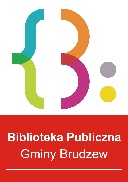 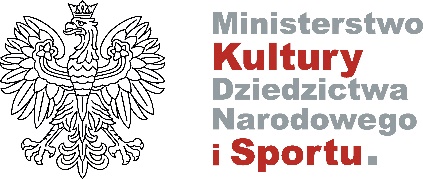 Regulamin KONKURSU RECYKLINGOWEGO 
Organizatorem konkursu jest Biblioteka Publiczna Gminy Brudzew. 
Konkurs realizowany jest w ramach zadania 
„EKO biblioteka, czyli animacja czytelnictwa po brudzewsku” 
w ramach programu Ministra Kultury, Dziedzictwa Narodowego i Sportu Partnerstwo dla książki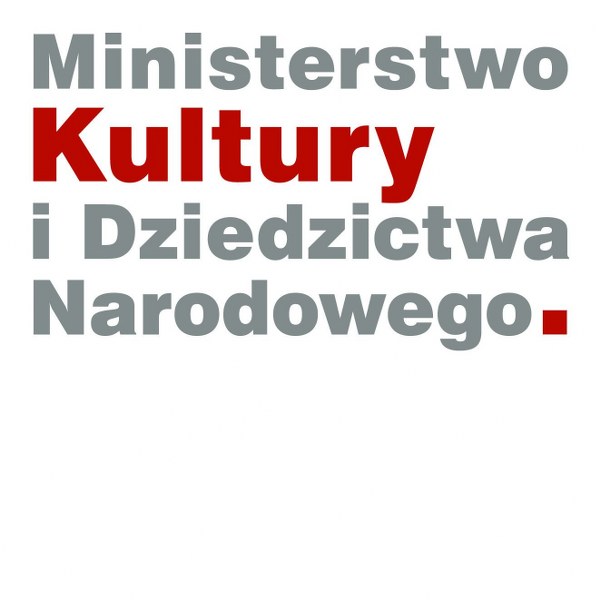 Cel konkursu:Zachęcanie do czytania.Rozbudzanie zainteresowań czytelniczych.Promocja biblioteki i jej działań na rzecz promocji czytelnictwa.Warunki uczestnictwa:Konkurs przeznaczony jest dla wszystkich czytelników Biblioteki Publicznej Gminy Brudzew.Uczestnikami konkursu mogą być wszystkie osoby posiadające własną kartę biblioteczną.W przypadku braku karty bibliotecznej, aby wziąć udział w konkursie, należy taką kartę założyć.Odbiorcy:Konkurs prowadzony będzie w kilku kategoriach wiekowych:Kategoria I: dzieci (do 12 lat)Kategoria II : młodzież (13-18 lat)Kategoria III : dorośli Kategoria IV : seniorzy (60+)Zasady:Zadaniem uczestników jest wykonanie oryginalnej postaci bohatera z ulubionej książki w formie przestrzennej, z wykorzystaniem surowców wtórnych: torebek foliowych, makulatury, puszek, kapsli, zakrętek, plastikowych butelek, kartonów oraz innych odpadów.Prace należy dostarczyć do Biblioteki do dnia 10 października 2021r. Każdy uczestnik konkursu może wykonać tylko jedną pracę plastyczną. Zgłoszenia osoby niepełnoletniej dokonuje rodzic/opiekun prawny.Zgłaszając pracę do konkursu należy wypełnić KARTĘ ZGŁOSZENIA i dostarczyć ją razem 
z pracą konkursową.Organizator zastrzega sobie prawo do nieodpłatnego wykorzystania, przetwarzania 
i publikowania nadesłanych prac. Uczestnictwo w konkursie jest jednoznaczne z zapoznaniem się i akceptacją Klauzuli informacyjnej oraz niniejszego Regulaminu.W ramach każdej kategorii wiekowej Komisja konkursowa powołana przez Organizatora przyzna Nagrody i Wyróżnienia.Ogłoszenie wyników nastąpi do 30.10.2021r. na stronie internetowej biblioteki: www.biblioteka.brudzew.pl oraz na profilu Biblioteki na Facebooku.O terminie odbioru nagród Organizator powiadomi uczestników drogą mailową bądź telefoniczną.Organizator zastrzega sobie prawo do wprowadzenia niezbędnych zmian w niniejszym Regulaminie.Dofinansowano ze środków Ministra Kultury, Dziedzictwa Narodowego i Sportu 
pochodzących z Funduszu Promocji KulturyKlauzula informacyjna dotycząca przetwarzania danych osobowych uczestników konkursuZgodnie z art. 13 ust. 1 i ust. 2 Rozporządzenia Parlamentu Europejskiego i Rady (UE) 2016/679 z dnia 27 kwietnia 2016 r. w sprawie ochrony osób fizycznych w związku z przetwarzaniem danych osobowych i w sprawie swobodnego przepływu takich danych oraz uchylenia dyrektywy 95/46/WE (ogólne rozporządzenie o ochronie danych) Biblioteka Publiczna Gminy Brudzew informuje, że:administratorem Pani/Pana danych osobowych jest Biblioteka Publiczna Gminy Brudzew 
z siedzibą w Brudzewie, ul. Powstańców Wielkopolskich 35, 62-720 Brudzew;w sprawach związanych z przetwarzaniem danych osobowych prosimy o kontakt z Inspektorem Ochrony Danych Osobowych e-mail: dpo@brudzew.plPani/Pana dane będą przetwarzane zgodnie z art.6 ust.1 lit. e) RODO w celach: rejestracji 
i uczestnictwa w w/w konkursie oraz w związku z wyłonieniem zwycięzcy konkursu;podanie danych jest dobrowolne, jednakże niezbędne do zarejestrowania w w/w konkursie;Pani/Pana dane nie będą podlegać zautomatyzowanemu podejmowaniu decyzji lub profilowaniu;Pani/Pana dane osobowe nie będą przekazywane do państwa trzeciego;Pani/Pana dane osobowe mogą być przekazywane podmiotom uprawnionym na mocy przepisów prawa;Pani/Pana dane będą przechowywane według Instrukcji Kancelaryjnej obowiązującej w Bibliotece Publicznej Gminy Brudzew.posiada Pani/Pan prawo dostępu do treści swoich danych i ich sprostowania;ma Pani/Pan prawo do wniesienia skargi do Prezesa Urzędu Ochrony Danych Osobowych, gdy uzna Pani/Pan, iż przetwarzanie danych osobowych Pani/Pana dotyczących narusza przepisy ogólnego Rozporządzenia o ochronie danych osobowych z dnia 27 kwietnia 2016 r.